Touto přílohou k obecně závazné vyhlášce č. 3/2023, o pravidlech pro pohyb psů na veřejném prostranství, jsou vymezeny prostory na území statutárního města Opava, kde je přípustný volný pohyb psůVymezení prostor, kde je přípustný volný pohyb psůZa prostory, kde je přípustný volný pohyb psů, shora uvedené obecně závazné vyhlášky se považuje: Podél řeky Opavy jsou jako pozemky vymezeny pro volný pohyb psů vymezeny:prostor na levém břehu řeky Opavy od mostu přes řeku Opavu na komunikaci prodloužená Rolnická po sjezd cyklotrasy č. 55 k břehu řeky Opavy,prostor na pravém břehu řeky Opavy od mostu přes řeku Opavu na komunikaci prodloužená Rolnická po sjezd k břehu řeky Opavy u parku na ulici Ochranova,prostor na levém břehu řeky Opavy za mostem přes řeku Opavu na ulici Ratibořská od výjezdu cyklotrasy č. 55 od břehu řeky Opavy po sjezd cyklotrasy č. 55 k břehu řeky Opavy, na pravém břehu řeky Opavy od vyústění kanalizačního sběrače za mostem přes řeku Opavu na ulici Ratibořská po sjezd k břehu řeky Opavy na úrovni ulice Krátká. Určení prostor, kde je přípustný volný pohyb psů, v digitální vektorové mapě statutárního města OpavaProstory na území statutárního města Opava, kde je přípustný volný pohyb psů, uvedené v článku 1 této přílohy jsou vyznačeny v digitální vektorové mapě v podobě mapové vrstvy nad digitální katastrální mapou statutárního města Opava. Do této mapy lze nahlédnout způsobem umožňujícím dálkový přístup 
na webových stránkách statutárního města Opava.   Vymezení prostor, kde je přípustný volný pohyb psů, v terénuProstory na území statutárního města Opava, kde je přípustný volný pohyb psů, uvedené v článku 1 
této přílohy jsou v terénu označeny informativními piktogramy:Odložení účinnostiVolný pohyb psů v lokalitě Ořechovka v k. ú. Opava –Předměstí parc. č. 2755/1 za ulici 8. května podél trati Opava-Východ až Ostrava-Svinov uvedený v článku 1 této přílohy vyhlášky bude možný s účinnosti 
od 1. 1. 2024.  Seznam pozemků a částí pozemků, kde je přípustný volný pohyb psůSeznam pozemků a částí pozemků, kde je přípustný volný pohyb psůPříloha č. 2 Obecně závazné vyhlášky č. 3/2023, o pravidlech pro pohyb psů 
na veřejném prostranstvíÚčinnost od:počátku patnáctého dne následujícího po dni jejího vyhlášení.Určeno:Každé právnické a fyzické osobě, která drží nebo chová zvíře nebo zvířata.Nahrazuje dokument:Obecně závazná vyhláška statutárního města Opava č. 3/2019, o pravidlech pro volný pohyb psů na veřejném prostranstvíNázev lokality a katastrální územíParcelní čísla pozemků nebo částí pozemků , na nichž je plocha vymezenaPoznámka k.ú. Opava - Předměstík.ú. Opava - Předměstík.ú. Opava - PředměstíBochenkova2168/7, 2168/3, 2168/4Prostor za garážištěm na ulici BochenkovaGudrichova3088Mezi ulicí Úvoz a železniční tratíMagistrát Krnovská2157/1Nad zaměstnaneckým parkovištěm u č.p. 2664/75eOřechovka2755/1Za ulicí 8. května podél trati Opava-východ – Ostrava-Svinov. Plocha bude funkční s účinností od 1.1.2024.Podél řeky Opavy3255, 3256, 3258, 3259, 3260, 3313, 3314, 3316/1 a 3318/1, 3052/1Specifikováno nížeVíceúčelová hala2134/5, 2133/8Travnatá plocha mezi koupalištěm a víceúčelovou halouk.ú. Kateřinky u Opavyk.ú. Kateřinky u Opavyk.ú. Kateřinky u OpavyStříbrné jezero1985/6, 1985/195, 1985/196, 1985/197, 1985/222Východní část travnaté plochy směrem ke Slunečnici u Stříbrného jezera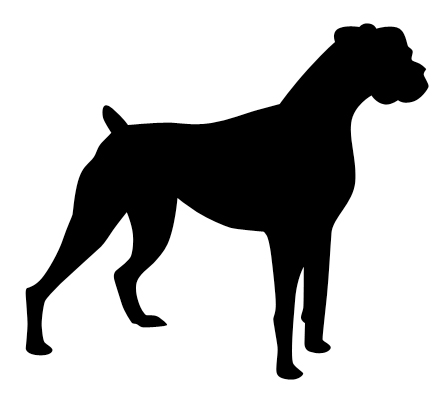 